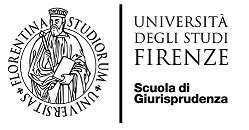 RICHIESTA DI AMMISSIONEALLE CLINICHE LEGALI E ALLE ATTIVITÀ DI DIDATTICA INNOVATIVAPrimo semestre dell’anno accademico 2022/2023Al Presidente della Scuola di GiurisprudenzaVia delle Pandette, 32 50127 FirenzeIl/La sottoscritto/a (cognome) …………………………………. (nome)……………………….…CHIEDE di partecipare alla selezione per la partecipazione alla/e attività denominata/e: “……………………………………………………………………………………………………..”.Consapevole che ai sensi degli artt. 75 e 76 del DPR 28/12/00 n. 445, in caso di dichiarazioni mendaci, falsità negli atti o uso di atti falsi, incorrerà nelle sanzioni penali richiamate e decadrà immediatamente dalla eventuale attribuzione della borsa di studio, DICHIARA, ai sensi degli art. 19, 46 e 47 del D.P.R. 445/2000, di essere nato a …………………………………………………….( …..) il .……………………....codice fiscale ………………………………………………………di essere residente a …….……………….….… (…..) CAP ………….via ………………………………………………………….……….…….. n .….con recapito agli effetti della selezione: via ……………………………………………n .…. CAP ………. città ……….………..……(.….)tel./cell. .……………..…………………….., MATRICOLA N° ________________ e-mail .............................................................. @stud.unifi.itDICHIARA altresì di impegnarsi a comunicare tempestivamente ogni eventuale cambiamento della propria residenza o del recapito.DICHIARA inoltre: di essere regolarmente iscritto per l’a.a. 2022-2023 al ……………….. (indicare l’anno di iscrizione) del corso di laurea……………………………………....…………...ALLEGA elenco degli esami sostenuti, dei CFU conseguiti e la media degli esami.Il sottoscritto dichiara di essere informato che i dati personali trasmessi con la domanda di partecipazione al concorso, ai sensi del Regolamento di Ateneo, emanato con Decreto Rettorale n. 449 del 7 luglio 2004 e modificato con D.R. n. 1177 (79382) del 29 dicembre 2005, saranno trattati per le finalità di gestione della procedura di selezione. In qualsiasi momento gli interessati potranno esercitare i diritti ai sensi del suddetto Regolamento.	Data	Firma